招标文件发售登记表（此文档须自行电脑填写录入，回传Word格式）*项目编号*购买时间年    月    日*项目名称*包组情况本项目是否有包组	是 投标包组          	 否本项目是否有包组	是 投标包组          	 否本项目是否有包组	是 投标包组          	 否*公司全称*统一社会信用代码*营业执照地址*联系人*手机*公司邮箱             @          .com             @          .com             @          .com备注：本邮箱只限填写一个，用于本项目报名事宜和开标后接收相关通知书等，不接受更正。备注：本邮箱只限填写一个，用于本项目报名事宜和开标后接收相关通知书等，不接受更正。备注：本邮箱只限填写一个，用于本项目报名事宜和开标后接收相关通知书等，不接受更正。备注：本邮箱只限填写一个，用于本项目报名事宜和开标后接收相关通知书等，不接受更正。付款凭证：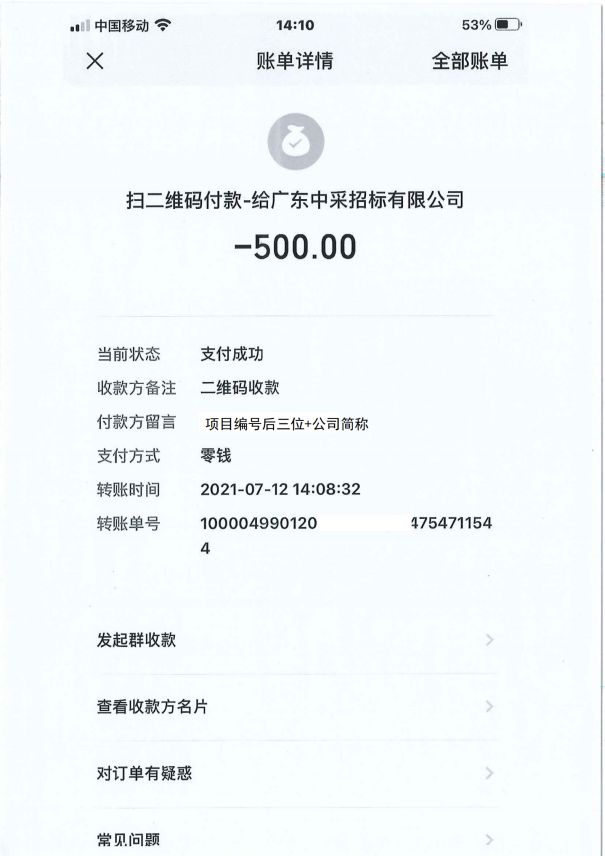 （截图范例图，黏贴付款凭证后可删除上图及本文字）付款凭证：（截图范例图，黏贴付款凭证后可删除上图及本文字）付款凭证：（截图范例图，黏贴付款凭证后可删除上图及本文字）付款凭证：（截图范例图，黏贴付款凭证后可删除上图及本文字）